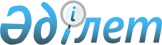 О внесении изменений в некоторые приказы Председателя Агентства Республики Казахстан по делам государственной службы и противодействию коррупции
					
			Утративший силу
			
			
		
					Приказ Председателя Агентства Республики Казахстан по делам государственной службы и противодействию коррупции от 8 октября 2015 года № 297. Зарегистрирован в Министерстве юстиции Республики Казахстан 21 октября 2015 года № 12189. Утратил силу приказом Председателя Агентства Республики Казахстан по делам государственной службы и противодействию коррупции от 23 мая 2017 года № 109 (вводится в действие со дня его первого официального опубликования)
      Сноска. Утратил силу приказом Председателя Агентства РК по делам государственной службы и противодействию коррупции от 23.05.2017 № 109 (вводится в действие со дня его первого официального опубликования).
      В соответствии с подпунктом 3) пункта 20 Положения об Агентстве Республики Казахстан по делам государственной службы и противодействию коррупции, утвержденного Указом Президента Республики Казахстан от 29 августа 2014 года № 900, а также пунктом 11 Правил государственной регистрации нормативных правовых актов, утвержденных постановлением Правительства Республики Казахстан от 17 августа 2006 года № 778, ПРИКАЗЫВАЮ:
      1. Утвердить перечень приказов Председателя Агентства Республики Казахстан по делам государственной службы и противодействию коррупции, в которые вносятся изменения, согласно приложению к настоящему приказу.
      2. Департаменту административной работы Агентства Республики Казахстан по делам государственной службы и противодействию коррупции обеспечить:
      1) государственную регистрацию настоящего приказа в Министерстве юстиции Республики Казахстан; 
      2) в течение десяти календарных дней после государственной регистрации настоящего приказа его направление на официальное опубликование в периодических печатных изданиях и информационно-правовой системе "Әділет".
      3. Контроль за исполнением настоящего приказа возложить на Руководителя аппарата Агентства Республики Казахстан по делам государственной службы и противодействию коррупции Шаимову А.А.
      4. Настоящий приказ вводится в действие по истечении десяти календарных дней после дня его первого официального опубликования. Перечень
приказов Председателя Агентства Республики Казахстан по делам
государственной службы и противодействию коррупции, в которые
вносятся изменения
      1. Утратил силу приказом Министра по делам государственной службы РК от 31.12.2015 № 26 (вводится в действие со дня его первого официального опубликования).
      2. Утратил силу приказом Министра по делам государственной службы РК от 27.01.2016 № 17 (вводится в действие со дня его первого официального опубликования). 
      3. Утратил силу приказом Министра по делам государственной службы РК от 26.04.2016 № 86 (вводится в действие со дня его первого официального опубликования).
      4. В приказ Председателя Агентства Республики Казахстан по делам государственной службы и противодействию коррупции от 9 января 2015 года № 8 "Об утверждении Регламента работы Агентства Республики Казахстан по делам государственной службы и противодействию коррупции" (зарегистрированный в Реестре государственной регистрации нормативных правовых актов за № 10228, опубликованный в информационно-правовой системе "Әділет" от 27 февраля 2015 года), внести следующие изменения:
      в Регламент работы Агентства Республики Казахстан по делам государственной службы и противодействию коррупции:
      пункт 92 изложить в следующей редакции:
      "92. При поступлении по ЕСЭДО документов, имеющих в приложении уголовные дела, издания, брошюры, а также материалы, сформированные в дела, регистрируется только сопроводительное письмо и направляется по маршруту руководителю соответствующего подразделения. В дальнейшем при получении приложения по почте (нарочно), в электронной карточке производится отметка о дате фактического поступления приложения. На оригинале сопроводительного письма проставляется штамп (к №) и выдается исполнителю либо делопроизводителю соответствующего подразделения, на бумажном носителе под роспись, о чем в электронной карточке документа в ЕСЭДО делается соответствующая отметка.".
      5. Утратил силу приказом Министра по делам государственной службы РК от 19.05.2016 № 103 (вводится в действие по истечении десяти календарных дней после дня его первого официального опубликования).
					© 2012. РГП на ПХВ «Институт законодательства и правовой информации Республики Казахстан» Министерства юстиции Республики Казахстан
				
Председатель
К. КожамжаровПриложение
к приказу Председателя
Агентства Республики Казахстан
по делам государственной службы и
противодействию коррупции
от 8 октября 2015 года № 297